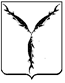 САРАТОВСКАЯ ГОРОДСКАЯ ДУМАРЕШЕНИЕ24.10.2019 № 57-441г. СаратовО награждении Почетной грамотой Саратовской городской ДумыНа основании решения Саратовской городской Думы от 26.02.2004 № 42-407
«О Почетной грамоте Саратовской городской Думы»Саратовская городская Дума РЕШИЛА:Наградить Почетной грамотой Саратовской городской Думы за большой вклад и профессионализм в обучении и воспитании подрастающего поколения, а также в связи с празднованием Дня учителя следующих лиц:  Орлову Светлану Германовну, учителя музыки муниципального автономного общеобразовательного учреждения «Лицей № 62» Октябрьского района города Саратова;Майорову Ирину Ивановну, учителя начальных классов муниципального автономного общеобразовательного учреждения «Лицей № 62» Октябрьского района города Саратова;Редькина Игоря Петровича, учителя физической культуры муниципального автономного общеобразовательного учреждения «Гимназия № 1» Октябрьского района города Саратова;Кутепову Ольгу Анатольевну, учителя начальных классов муниципального автономного общеобразовательного учреждения «Гимназия № 1» Октябрьского района города Саратова. Наградить Почетной грамотой Саратовской городской Думы за многолетний добросовестный труд и высокое профессиональное мастерство следующих лиц:2.1.  Новикова Виктора Сергеевича, врача-торакального хирурга хирургического торакального отделения государственного учреждения здравоохранения «Областная клиническая больница»;2.2. Нугманова Рената Куаншкалиевича, врача-анестезиолога-реаниматолога отделения реанимации и интенсивной терапии отделения № 3 государственного учреждения здравоохранения «Областная клиническая больница»;2.3. Федоритову Марию Олеговну, врача-кардиолога кардиологического отделения № 2 государственного учреждения здравоохранения «Областная клиническая больница».3.    Наградить Почетной грамотой Саратовской городской Думы за многолетний добросовестный труд, высокий профессионализм, плодотворную деятельность в органах местного самоуправления следующих лиц:3.1. Егорову Ирину Александровну, начальника отдела контрактной службы Саратовской городской Думы;3.2.  Гашникову Людмилу Васильевну, главного специалиста отдела контрактной службы Саратовской городской Думы.4.    Наградить Почетной грамотой Саратовской городской Думы за многолетний добросовестный труд, успешную работу по обучению и воспитанию подрастающего поколения следующих лиц:4.1.   Мичурину Ирину Ивановну, заместителя директора по воспитательной работе муниципального общеобразовательного учреждения «Средняя общеобразовательная школа № 46» Ленинского района города Саратова;4.2. Емельянову Ульяну Владимировну, учителя начальных классов муниципального общеобразовательного учреждения «Средняя общеобразовательная школа № 46» Ленинского района города Саратова;4.3. Салееву Ольгу Владимировну, заместителя директора по учебной работе муниципального общеобразовательного учреждения «Средняя общеобразовательная школа № 46» Ленинского района города Саратова.5.    Наградить Почетной грамотой Саратовской городской Думы за многолетний добросовестный труд по подготовке кадров для органов власти и достижение высоких результатов в сфере профессиональной деятельности следующих лиц:5.1. Андрющенко Оксану Владимировну, доцента кафедры управления персоналом Поволжского института управления имени П.А. Столыпина - филиала федерального государственного бюджетного образовательного учреждения высшего образования «Российская академия народного хозяйства и государственной службы при Президенте Российской Федерации»;5.2. Грязнову Елену Роландовну, доцента кафедры управления персоналом Поволжского института управления имени П.А. Столыпина - филиала федерального государственного бюджетного образовательного учреждения высшего образования «Российская академия народного хозяйства и государственной службы при Президенте Российской Федерации»;5.3. Моисеенко Наталью Владимировну, заведующего кафедрой управления персоналом Поволжского института управления имени П.А. Столыпина - филиала федерального государственного бюджетного образовательного учреждения высшего образования «Российская академия народного хозяйства и государственной службы при Президенте Российской Федерации»;5.4. Федорова Петра Михайловича, доцента кафедры управления персоналом Поволжского института управления имени П.А. Столыпина - филиала федерального государственного бюджетного образовательного учреждения высшего образования «Российская академия народного хозяйства и государственной службы при Президенте Российской Федерации».6.    Наградить Почетной грамотой Саратовской городской Думы за большой вклад в развитие культуры города Саратова, популяризацию эстетического воспитания подрастающего поколения, а также в связи с 75-летним юбилеем муниципальное бюджетное учреждение дополнительного образования «Детская художественная школа».7.    Наградить Почетной грамотой Саратовской городской Думы за многолетний и плодотворный труд, развитие физической культуры и спорта на территории города Саратова следующих лиц:7.1. Шамсутдинову Ольгу Николаевну, тренера по конькобежному спорту специализированного отделения по видам спорта государственного бюджетного учреждения Саратовской области «Спортивная школа олимпийского резерва «Надежда Губернии»;7.2. Дорофееву Татьяну Михайловну, тренера по конькобежному спорту специализированного отделения по видам спорта государственного бюджетного учреждения Саратовской области «Спортивная школа олимпийского резерва «Надежда Губернии».8.   Наградить Почетной грамотой Саратовской городской Думы за добросовестный многолетний труд, профессионализм и достижение высоких показателей в системе здравоохранения следующих лиц:8.1. Козлову Ольгу Викторовну, старшую медицинскую сестру консультационно-диагностического отделения государственного учреждения здравоохранения   «Саратовская городская клиническая больница № 10»;8.2.  Варежникову Ольгу Владимировну, врача-кардиолога 1-го кардиологического отделения с палатой интенсивной терапии государственного учреждения здравоохранения «Саратовская городская клиническая больница № 12»;8.3. Калашникова Валерия Александровича, заместителя главного врача по медицинской части государственного учреждения здравоохранения «Саратовская городская клиническая больница № 10»;8.4. Самарину Марину Федоровну, врача-кардиолога 1-го кардиологического отделения с палатой интенсивной терапии государственного учреждения здравоохранения «Саратовская городская клиническая больница № 12».9. Наградить Почетной грамотой Саратовской городской Думы за добросовестный труд, высокий профессионализм, большой вклад в развитие общего образования на территории муниципального образования «Город Саратов» Черноскову Юлию Юрьевну, директора муниципального общеобразовательного учреждения «Средняя общеобразовательная школа № 55» Ленинского района города Саратова. 10. Наградить Почетной грамотой Саратовской городской Думы за добросовестный труд в системе образования, достигнутые успехи в деле обучения и воспитания подрастающего поколения, а также в связи с 95-летним юбилеем государственного автономного профессионального образовательного учреждения Саратовской области «Саратовский областной педагогический колледж» следующих лиц:10.1. Каримова Даниса Джамиловича, директора государственного автономного профессионального образовательного учреждения Саратовской области «Саратовский областной педагогический колледж»;10.2. Козлову Надежду Константиновну, заместителя директора по воспитательной работе государственного автономного профессионального образовательного учреждения Саратовской области «Саратовский областной педагогический колледж»;10.3. Шамину Елену Григорьевну, преподавателя специальных дисциплин государственного автономного профессионального образовательного учреждения Саратовской области «Саратовский областной педагогический колледж».11. Наградить Почетной грамотой Саратовской городской Думы за добросовестный труд, высокий профессионализм и в связи с профессиональным праздником – Днем работника автомобильного и городского пассажирского транспорта следующих лиц:11.1. Власова Леонида Валерьевича, индивидуального предпринимателя Ленинского района г. Саратова;11.2. Карташенкову Анастасию Юрьевну, диспетчера ИП Соколов О.Н. Октябрьского района г. Саратова.12.     Настоящее решение вступает в силу со дня его принятия.ПредседательСаратовской городской Думы                                                                    В.В. Малетин